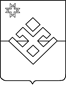 ПОСТАНОВЛЕНИЕАдминистрации муниципального образования «Бурановское»от 28 января   2021 года	с. Яган-Докья	№ 4/1          В соответствии с Бюджетным кодексом Российской Федерации, руководствуясь Федеральным законом от 06.10.2006 года №131-ФЗ «Об общих принципах организации местного самоуправления в Российской Федерации»,   Уставом муниципального образования «Бурановское»,  Администрация муниципального образования «Бурановское» ПОСТАНОВЛЯЕТ:        1.Внести в  муниципальную  программу «Формирование современной городской среды на территории муниципального образования  «Бурановское»  на 2018-2024 годы», утвержденное постановлением Администрации муниципального образования «Бурановское» от 28.11.2019 года №91  следующие изменения:1.1 Изложить Паспорт муниципальной программы в новой редакции согласно приложению №1 к настоящему постановлению.1.2  Изложить абзац 3 п.1.7 муниципальной программы в новой редакции, согласно приложению2 к настоящему постановлению.1.3. Изложить приложение 3 к муниципальной программе в новой редакции, согласно приложению3 к настоящему постановлению.1.4 Изложить приложение 4 к муниципальной программе в новой редакции, согласно приложению4 к настоящему постановлению.1.5 Изложить приложение 6 к муниципальной программе в новой редакции, согласно приложению 5 к настоящему постановлению.        2.Ведущему специалисту-эксперту Администрации муниципального образования «Бурановское» Аранкуловой Любовь Ивановне  опубликовать настоящее постановление на официальном сайте Администрации муниципального образования «Бурановское».3.Контроль  за исполнением настоящего постановления оставляю за собой.  Глава муниципального образования  «Бурановское»                                                                                                Н.В.ДевятоваПриложение №1к постановлению Администрациимуниципального образования «Бурановское»от  28.01.2021 года №4/1Паспорт муниципальной программыПриложение №2к постановлению Администрациимуниципального образования «Бурановское»от  28.01.2021 года №4/1Общий объем финансирования мероприятий Программы на 2018-2024 годы составит  4678,9 тыс. рублей,  по источникам финансирования. Приложение №3к постановлению Администрациимуниципального образования «Бурановское»от 28.01.2021 года №4/1Приложение 3 к муниципальной программе «Формирование современной городской среды на территории МО «Бурановское» на 2018-2024 годы»Ресурсное обеспечение реализации муниципальной программы за счет средств бюджета муниципального образования "Бурановское"Приложение №4к постановлению Администрациимуниципального образования «Бурановское»от  28.01.2021 года №4/1Приложение 4к муниципальной программе «Формирование современной городской среды на территории муниципального образования «Бурановское» на 2018-2024 годы»Приложение №5к постановлению Администрациимуниципального образования «Бурановское»от  28.01.2021 года №4/1Приложение 6 к муниципальной программе «Формирование современной городской среды на территории МО «Бурановское» на 2018-2024 годы»Адресный перечень общественных и дворовых территорий многоквартирных домов подлежащих благоустройству по программе «Формирование современной городской среды на территории МО «Бурановское» на 2018-2024 годы».                                                                                                                                           УТВЕРЖДЕНАпостановлением администрации муниципального образования «Бурановское» от 28.11.2019 года №  91 ( ред. пост от 28.01.2021 года №4/1)МУНИЦИПАЛЬНАЯ ЦЕЛЕВАЯ ПРОГРАММА «ФОРМИРОВАНИЕ СОВРЕМЕННОЙ ГОРОДСКОЙ СРЕДЫ НА ТЕРРИТОРИИ МУНИЦИПАЛЬНОГО ОБРАЗОВАНИЯ «БУРАНОВСКОЕ» НА 2018-2024 ГОДЫПаспорт муниципальной программы ( в ред. пост. от 28.01.2021 года №4/1)1.1. Характеристика состояния сферы деятельности.Одним из основных направлений деятельности органов местного самоуправления, в соответствии с требованиями Федерального закона 
№ 131-ФЗ «Об общих принципах организации местного самоуправления в Российской Федерации», является решение вопросов благоустройства территории, создание современной городской среды, как одного из составляющих элементов комплексного развития территории. Статус современного муниципального образования во многом определяет уровень внешнего благоустройства и развитая инженерная инфраструктура.Одним из этапов, предшествующим разработке мероприятий, является проведение объективного анализа современного состояния уровня благоустройства территории муниципального образования «Бурановское», определение наиболее проблемных мест, определение приоритетных направлений развития территории в целях создания современной городской среды, удобной и комфортной для проживания людей.Основными принципами формирования Программы являются – долевое участие бюджетов Российской Федерации, Удмуртской Республики, муниципального образования «Бурановское» в финансировании работ по благоустройству, приоритетность и обоснованность в выборе объектов благоустройства, привлечение широкого круга населения, как к выбору объектов благоустройства, так и к организации общественного контроля за качеством и сроками производимых работ, привлечение заинтересованных лиц к работам по благоустройству в форме трудового или финансового участия, синхронизация объектов благоустройства с реализуемыми на территории поселения проектами капитального ремонта многоквартирных домов, проектами строительства, реконструкции объектов недвижимости.В муниципальном образовании насчитывается 69 многоквартирный дом,  из них 53 дома относятся к домам блокированной застройки и 16 двухэтажных многоквартирных домов ( площадью 7,98 тыс.кв.м.).  Основная часть домов построена более 40 лет назад. Часть многоквартирных домов управляются непосредственно самими собственниками жилья. На территории населенного пункта – с. Яган-Докья организации управляющей многоквартирными домами нет.В существующем жилищном фонде на территории муниципального образования объекты благоустройства  дворов за многолетний период эксплуатации пришли в ветхое состояние, и не отвечают современным требованиям, обусловленным нормами Градостроительного и Жилищного кодексов Российской Федерации.Кроме того, результаты обследований дворовых территории показали, что внутри дворовых проездов и тротуаров с твердым покрытием нет. Во всех дворах отсутствует необходимый набор малых архитектурных форм  и обустроенные детские площадки не возводились. Специально оборудованные стоянки для автомобилей отсутствуют, что приводит к их хаотичной парковке, в некоторых случаях даже на зеленой зоне.Под дворовыми территориями многоквартирных домов понимается совокупность территорий, прилегающих к многоквартирным домам, с расположенными на них объектами, предназначенными для обслуживания и эксплуатации таких домов, и элементами благоустройства этих территорий, в том числе местами стоянки автотранспортных средств, тротуарами и автомобильными дорогами, включая автомобильные дороги, образующие проезды к территориям, прилегающим к многоквартирным домам.Существующее положение обусловлено рядом факторов: нарушение градостроительных норм при застройке  территорий, введение новых современных требований к благоустройству и содержанию территорий, недостаточное финансирование программных мероприятий, отсутствие комплексного подхода к решению проблемы формирования и обеспечения среды, комфортной и благоприятной для проживания населения. До настоящего времени упорядоченных действий по благоустройство дворовых территорий не осуществлялось, без взаимной увязки элементов благоустройства. Некоторые виды работ по благоустройству не производились: работы по содержанию зеленых зон дворовых территорий, организации новых дворовых площадок для отдыха детей разных возрастных групп, устройство парковок для временного хранения автомобилей.Проблема благоустройства территории, как общественных, так и дворовых является одной из самых насущных, требующей каждодневного внимания и эффективного решения.  Необходимо принятие комплекса мер, направленных на приведение в надлежащее состояние территорий общего пользования, придомовых территорий, территорий собственников.От уровня транспортно-эксплуатационного состояний дворовых территорий многоквартирных домов и проездов к дворовым территориям во многом зависит качество жизни населения. Благоустройство общественных пространств и дворовых территорий невозможно осуществлять без комплексного подхода. При отсутствии проекта благоустройства получить многофункциональную адаптивную среду для проживания граждан не представляется возможным. При выполнении работ по благоустройству необходимо учитывать мнение жителей и сложившуюся инфраструктуру территорий общественных мест и дворов для определения функциональных зон и выполнения других мероприятий. Комплексный подход позволяет наиболее полно и в то же время детально охватить весь объем проблем, решение которых может обеспечить комфортные условия проживания всего населения. К этим условиям относятся чистые улицы, благоустроенные районы, дворы и дома, зеленые насаждения, необходимый уровень освещенности общественных пространств и дворов в темное время суток. Важнейшей задачей муниципального образования «Бурановское»  является формирование и обеспечение среды, комфортной и благоприятной для проживания населения, в том числе благоустройство и надлежащее содержание общественных пространств и дворовых территорий, выполнение требований Градостроительного кодекса Российской Федерации по устойчивому развитию территорий поселения, обеспечивающих при осуществлении градостроительной деятельности безопасные и благоприятные условия жизнедеятельности человека. Для поддержания общественных пространств и дворовых территорий в технически исправном состоянии и приведения их в соответствие с современными требованиями комфортности разработана данная Программа, которой предусматривается целенаправленная работа исходя из проведенных работ по дальнейшему благоустройству общественной территории и создания новых общественных территорий: а) минимального перечня работ по благоустройству: - ремонт автомобильных дорог, включая автомобильные дороги, образующих проезды к территориям, прилегающим к многоквартирным домам;- ремонт тротуаров и мест стоянки автотранспортных средств;- освещение дворовых территорий;- установка малых архитектурных форм (скамейки, урны для мусора).б) дополнительный перечень работ по благоустройству:- оборудование детских и (или) спортивных площадок;- оборудование автомобильных парковок;- озеленение;- ремонт имеющейся или устройство новой дождевой канализации, дренажной системы, организация вертикальной планировки территории (при необходимости);- расчистка прилегающей территории.Ориентировочная нормативная стоимость (единичные расценки) работ по благоустройству, входящих в состав минимального и дополнительного перечней работ приведена в Таблице 1.Таблица №1Для включения мероприятий (работ) в программу все мероприятия по благоустройству подлежат комиссионному рассмотрению и оценке,  при этом актуальными являются мероприятия, учитывающие устройство элементов обеспечения физической, пространственной и информационной доступности  зданий, сооружений, дворовых территорий для инвалидов и других маломобильных групп населения. Включению в муниципальную программу подлежат дизайн - проекты благоустройства дворовых и общественных территорий. Порядок  разработки, обсуждения с заинтересованными лицами  и утверждения дизайн - проектов благоустройства  дворовой и общественной территории, включенной в муниципальную программу «Формирование современной городской среды на территории муниципального образования «Бурановское» на 2018-2024 годы» приведен в приложении №5. Обсуждение проводится в форме общих собраний собственников, круглых столов, рассмотрений на заседаниях общественной комиссии и иных формах вовлечения населения в общественное обсуждение.Адресный перечень дворовых территорий многоквартирных домов, подлежащих благоустройству в 2018-2024 годы году приведен в Приложении 6. При реализации мероприятий программы приветствуется возможность трудового участия граждан, организаций, студенческих строительных отрядов в реализации проектов по благоустройству. Вклад заинтересованных лиц может быть внесен в следующей форме: - финансовое участие в размере не менее 20% от общей стоимости работ;- выполнение жителями неоплачиваемых работ, не требующих специальной квалификации, как например: подготовка объекта (дворовой территории) к началу работ (земляные работы, снятие старого оборудования, уборка мусора), и другие работы (покраска оборудования, озеленение территории, посадка деревьев, охрана объекта);- предоставление строительных материалов, техники и т.д.;Предельная стоимость мероприятий Программы определяется на основании разработанной сметной документации, калькуляций и коммерческих предложений.Применение программного метода позволит поэтапно осуществлять комплексное благоустройство дворовых территории  с учетом мнения граждан, а именно:- повысит уровень планирования и реализации мероприятий по благоустройству (сделает их современными, эффективными, оптимальными, открытыми, востребованными гражданами); - запустит реализацию механизма поддержки мероприятий по благоустройству, инициированных гражданами;- запустит механизм финансового и трудового участия граждан и организаций в реализации мероприятий по благоустройству;- сформирует инструменты общественного контроля за реализацией мероприятий по благоустройству на территории МО «Бурановское».Реализация муниципальной программы позволит создать благоприятные условия среды обитания, повысить комфортность проживания населения села, увеличить площадь озеленения, обеспечить более эффективную эксплуатацию жилых домов. Комплексный подход к реализации мероприятий по благоустройству, отвечающих современным требованиям, позволит  создать современную городскую современную среду для проживания граждан.1.2. Приоритеты, цели и задачи социально-экономического развития  муниципального образования  «Бурановское» в сфере реализации программы.В соответствии с основными приоритетами государственной политики в сфере благоустройства,  стратегическими документами по формированию комфортной городской среды федерального уровня,  Стратегией социально-экономического развития муниципального образования «Малопургинский район» до 2025 года, утвержденной решением Совета депутатов муниципального образования «Малопургинский район» от 18 декабря 2014 года № 22-2-233, приоритетами  муниципальной политики в области благоустройства является комплексное развитие современной городской инфраструктуры на основе единых подходов.Основной целью данной Программы является повышение уровня благоустройства общественных и дворовых территорий муниципального образования «Бурановское».Для достижения поставленной цели необходимо решить следующие задачи:- повышение уровня благоустройства общественных и дворовых территорий муниципального образования «Бурановское»;- повышение уровня вовлеченности заинтересованных граждан, организаций в реализацию мероприятий по благоустройству общественных и дворовых территорий. 1.3. Целевые показатели (индикаторы), характеризующие достижение поставленных в рамках программы целей и задач, обоснование их состава и значенийСостав целевых показателей (индикаторов) сформирован с учётом:- Методических рекомендаций по подготовке государственных программ субъектов  Российской Федерации и муниципальных программ формирования современной городской среды в рамках реализации приоритетного проекта «Формирование комфортной городской среды» на 2018-2022 годы, утвержденных приказом Министерства строительства и жилищно-коммунального хозяйства от 06.04.2017 года № 691;- Стратегией социально-экономического развития муниципального образования «Малопургинский район» до 2025 года.Основными целевыми показателями достижения целей и решения задач программы являются:количество и площадь благоустроенных дворовых территорий многоквартирных домов, ед. кв.м.; Показатель характеризует работу органов местного самоуправления по благоустройству дворовых территорий многоквартирных домов в муниципальном образовании «Бурановское»;доля благоустроенных дворовых территорий многоквартирных домов от общего количества дворовых территорий, проценты;охват населения благоустроенными дворовыми территориями (доля населения, проживающего в жилом фонде с благоустроенными дворовыми территориями от общей численности населения муниципального образования «Бурановское»), проценты;количество благоустроенных общественных территорий, единиц;площадь благоустроенных общественных территорий, га.;доля площади благоустроенных общественных территорий к общей площади общественных территорий на территории села Яган-Докья, проценты, кв.м.;площадь благоустроенных общественных территорий, приходящихся на 1 жителя муниципального образования, кв.м.;доля и размер финансового участия заинтересованных лиц в выполнении минимального перечня работ по благоустройству дворовых территорий от общей стоимости работ минимального перечня, включенных в подпрограмму, проценты, рубли;объем трудового участия заинтересованных лиц в выполнении минимального перечня работ по благоустройству дворовых территорий, чел./часы;доля и размер финансового участия заинтересованных лиц в выполнении дополнительного перечня работ по благоустройству дворовых территорий от общей стоимости работ дополнительного перечня, включенных в подпрограмму, проценты, рубли;объем трудового участия заинтересованных лиц в выполнении дополнительного перечня работ по благоустройству дворовых территорий, чел./часы.Показатели  характеризуют работу органов местного самоуправления по вовлечению жителей в реализацию мероприятий по благоустройству общественных и дворовых территорий многоквартирных домов и направлен на выявление истинных интересов и ценностей, на достижение согласия по целям и планам реализации проектов по благоустройству.       Сведения о составе и значениях целевых показателей (индикаторов) программы, характеризующих результативность ее реализации, приведены в Приложении 1 к муниципальной программе.1.4. Сроки (этапы) реализации Программы	Реализация Программы предусмотрена на 2018-2024 годы без выделения этапов.1.5. Основные мероприятия, направленные на достижение целей и задач в сфере реализации программыВ рамках программы осуществляются основные мероприятия:Поддержка государственных программ субъектов Российской  Федерации и муниципальных программ  формирования современной городской среды (благоустройство общественных и дворовых территории многоквартирных домов)Выполнение работ в соответствии с минимальным перечнем работ по благоустройству общественных территорий, а также дворовых территорий многоквартирных домов: ремонт автомобильных дорог, включая автомобильные дороги, образующие проезды к территориям, прилегающим к многоквартирным домам, тротуаров и мест стоянки автотранспортных средств, освещение дворовых территорий, установка малых архитектурных форм (скамейки, урны для мусора) В ходе реализации мероприятия проводится:- оценка степени благоустройства общественных и дворовых территорий многоквартирных домов муниципального образования «Бурановское»;- организуется работа общественной комиссии по включению благоустройства общественных и дворовых территорий многоквартирных домов в соответствии с Порядком представления, рассмотрения и оценки предложений заинтересованных лиц и утверждения дизайн - проектов благоустройства каждой дворовой территории, включении дворовой территории многоквартирного дома, расположенной на территории муниципального образования «Бурановское» в план реализации программы «Формирование современной городской среды на территории муниципального образования «Бурановское»;- составляется адресный перечень общественных и дворовых территорий многоквартирных домов, расположенных на территории муниципального образования «Бурановское», на территории которых планируется благоустройство в 2018-2024 годы,- выполнение работ по благоустройству общественных и дворовых территорий многоквартирных домов в соответствии с адресным перечнем.Выполнение работ в соответствии с перечнем дополнительных видов работ по благоустройству дворовых территорий многоквартирных домов: оборудование детских и (или) спортивных площадок, озеленение территорийВовлечение граждан, организаций в реализацию мероприятий в сфере формирования современной  городской среды. Реализация мероприятия предполагает: - информирование граждан о проводимых мероприятиях по благоустройству общественных и дворовых территорий многоквартирных домов;-софинансирование мероприятий по благоустройству общественных дворовых территорий многоквартирных домов;- утверждением Порядка аккумулирования и расходования средств заинтересованных лиц, направляемых на выполнение минимального и дополнительного перечня работ по благоустройству дворовых территории в муниципальном образовании «Бурановское» (Приложение №7).Разработка Правил благоустройстваВ рамках мероприятия предполагается разработка и утверждение Правил благоустройства в соответствии с методическими рекомендациями Минстроя России. Разработка муниципальной программы «Формирование современной городской среды на 2018-2024 годы»Перечень основных мероприятий программы с указанием ответственного исполнителя, сроков реализации и ожидаемых непосредственных результатов представлен в Приложении № 2 к программе.1.6. Взаимодействие с органами государственной власти Удмуртской Республики, с иными муниципальными образованиями, организациями и гражданами для достижения целей программы.Во взаимодействии с Министерством энергетики, жилищно-коммунального хозяйства и государственного регулирования Удмуртской Республики осуществляется реализация мероприятий программы «Формирование современной городской среды» на территории муниципального образования  «Бурановское».С собственниками жилых помещений осуществляется взаимодействие с целью включения благоустройства дворовых территорий многоквартирных домов в план реализации программы, путем проведения общих собраний собственников помещений многоквартирных домов, утверждения дизайн-проекта благоустройства дворовой территории.Осуществляется взаимодействие с подрядными организациями в целях проведения работ по благоустройству общественных и дворовых территорий многоквартирных домов.Выбор исполнителя работ по благоустройству осуществляется путем проведения торгов в соответствии с федеральным законом от 05.04.2013г. №44-ФЗ «О контрактной системе в сфере закупок товаров, работ, услуг для обеспечения государственных и муниципальных нужд». Заказчиком выполнения работ по благоустройству выступает муниципальное образование «Бурановское».Общественная комиссия осуществляет контроль за выполнением работ по благоустройству.1.7. Ресурсное обеспечение ПрограммыРесурсное обеспечение реализации Программы предусматривает систему инвестирования с привлечением средств Федерального бюджета, бюджета Удмуртской Республики, бюджета муниципального образования «Бурановское» и иных источников в соответствии с законодательством.Объем средств из бюджета муниципального образования «Бурановское» на определение расходных обязательств определяется в соответствие с решением о бюджете муниципального образования на текущий год. Общий объем финансирования мероприятий Программы на 2018-2024 годы составит  4678,9 тыс. рублей,  по источникам финансирования. (в ред. пост. от 28.01.2021 года №4/1)     Ресурсное обеспечение Программы за счет всех источников финансирования подлежит уточнению в рамках бюджетного цикла. Приоритетным является распределение денежных средств: 85 % на благоустройство общественных территорий и 15 % на благоустройство дворовых территорий.Необходимо отметить, что средства собственников жилых помещений и иных заинтересованных лиц привлекаются с долевым участием не менее 20% от общего объема работ.Ресурсное обеспечение реализации мероприятий программы за счет средств бюджета муниципальное образование  «Бурановское» представлено  в Приложении 3 к программе.Прогнозная (справочная) оценка ресурсного обеспечения реализации программы за счет всех источников финансирования приводится в Приложении 4 к программе.1.8. Анализ рисков и описание мер управления рисками.В рамках реализации программы можно выделить следующие риски, оказывающие влияние на достижение цели и задач программы.1 . Финансовые и экономические риски:Недостаточный уровень бюджетного финансирования,  возникновение трудностей по привлечению в реальный сектор экономики финансовых средств кредитных организаций и средств собственников многоквартирных домов на фоне влияния последствий экономического кризиса, что может привести к определённым трудностям по реализации мероприятий программы и, как следствие, сокращение финансирования мероприятий программы по сравнению с объемами финансирования, запланированными в программе. Меры по управлению риском:мониторинг целевого использования бюджетных средств;развитие мер муниципального контроля за целевым использованием бюджетных средств;корректировка и синхронизация планов программы с мероприятиями, предусмотренными Стратегией социально-экономического развития Удмуртской Республики на период до 2025 года, стратегией социально-экономического развития муниципального образования «Бурановское» на период до 2025 года.2. Административные риски.Данные риски выражаются в полном или частичном невыполнении мероприятий настоящей программы вследствие ошибочно принятых решений исполнителей программы. Меры по управлению риском:выбор исполнителей мероприятий программы на конкурсной основе;обобщение и анализ опыта проведения подобных мероприятий другими регионами и муниципальными образованиями, с целью определения способов предупреждения возможных негативных событий.Последствиями развития вышеуказанных рисков событий могут быть:изменение сроков и (или) стоимости реализации мероприятий программы;невыполнение целевых индикаторов и показателей программы.Возможность негативного развития событий обуславливает необходимость  корректировки программных мероприятий и целевых индикаторов, а также показателей эффективности реализации программы.1.9. Конечные результаты реализации муниципальной программы, оценка планируемой эффективности ее реализации.Результатом реализации программы является формирование современной городской среды для проживания, в том числе за счет повышения  уровня благоустройства общественных и дворовых территорий на территории муниципального образования  «Бурановское», повышение уровня ответственности населения на территории муниципального образования «Бурановское» за состоянием чистоты, повышение экологической культуры населения. Социальным эффектом реализации программы станет широкое вовлечение граждан, организаций в реализацию мероприятий по благоустройству дворовых территорий многоквартирных домов на территории муниципального образования «Бурановское».Приложение 1к муниципальной программе «Формирование современной городской среды на территории муниципального образования«Бурановское» на 2018-2024 годы»Сведения о составе и значениях целевых показателей (индикаторов) муниципальной программыПриложение 3 к муниципальной программе «Формирование современной городской среды на территории МО «Бурановское» на 2018-2024 годы»(в ред. пост. от 28.01.2021 года №4/1)Ресурсное обеспечение реализации муниципальной программы за счет средств бюджета муниципального образования "Бурановское"Приложение 4к муниципальной программе «Формирование современной городской среды на территории муниципального образования «Бурановское» на 2018-2024 годы»(в ред. пост. от 28.01.2021 года №4/1)Приложение 5к муниципальной программе «Формирование современной городской среды на территории муниципального образования «Бурановское» на 2018-2024 годы»ПОРЯДОКразработки, обсуждения с заинтересованными лицами и утверждения дизайн-проектов благоустройства дворовых и общественных территорий, включаемых в муниципальную программу  формирования современной городской среды на территории муниципального образования «Бурановское» на 2018-2024 годы.1. Настоящий порядок устанавливает процедуру разработки, обсуждения с заинтересованными лицами и утверждения дизайн-проектов благоустройства дворовых и общественных территорий, включаемых в муниципальную программу  формирования современной городской среды на территории муниципального образования «Бурановское» на 2018-2024 годы» (далее  - Порядок).2. Для целей Порядка  применяются следующие понятия:2.1. дворовая территория - совокупность территорий, прилегающих к многоквартирным домам, с расположенными на них объектами, предназначенными для обслуживания и эксплуатации таких домов, и элементами благоустройства этих территорий, в том числе парковками (парковочными местами), тротуарами и автомобильными дорогами, включая автомобильные дороги, образующие проезды к территориям, прилегающим к многоквартирным домам;2.2. общественные территории - участки, иные части территории поселения(города), предназначенныепреимущественнодляразмещенияиобеспеченияфункционированияобъектовмассовогопосещения, в том числе объектов культуры, образования, обслуживания, торговли, досуга, спорта, туризма, здравоохранения, религиозных организаций, а так ж объектов административного, делового назначения.2.3. заинтересованные лица - собственники помещений в многоквартирных домах, собственники иных зданий и сооружений, расположенных в границах дворовой территории, подлежащей благоустройству.	3. Разработка дизайн - проектов обеспечивается отделом архитектуры и градостроительства Администрации муниципального образования «Малопургинский район», Администрацией муниципального образования «Бурановское», (далее - уполномоченные органы).4. Дизайн-проекты разрабатываются в отношении дворовых и общественных территорий, прошедших  отбор, исходя из даты представления предложений заинтересованных лиц в пределах выделенных лимитов бюджетных ассигнований. В случае совместной заявки заинтересованных лиц, проживающих в многоквартирных домах, имеющих общую дворовую территорию, дизайн - проект разрабатывается на общую дворовую территорию.4. В дизайн - проект включается текстовое и визуальное описание проекта благоустройства, в том числе концепция проекта и перечень (в том числе визуализированный) элементов благоустройства, предполагаемых к размещению на соответствующей территории.Содержание дизайн-проекта зависит от вида и состава планируемых работ. Дизайн-проект  может быть подготовлен в  виде проектно-сметной документации или  в упрощенном виде - изображение дворовой или общественной территории на топографической съемке в масштабе с отображением текстового и визуального описания проекта  благоустройства дворовой территории и техническому оснащению площадок исходя из минимального и дополнительного перечней работ, с описанием работ и мероприятий, предлагаемых к выполнению, со сметным расчетом  стоимости работ исходя из единичных расценок.  6. Разработка дизайн-проекта осуществляется с учетом утвержденных местных нормативов градостроительного проектирования.6. Разработка дизайн - проекта включает следующие стадии:6.1. осмотр дворовой или общественной территории, предлагаемой к благоустройству, совместно с представителем заинтересованных лиц;6.2. разработка дизайн - проекта;6.3. согласование дизайн-проекта благоустройства дворовой или общественной территории  с представителем заинтересованных лиц;6.4. утверждение дизайн-проекта общественной муниципальной комиссией.7. Представитель заинтересованных лиц обязан рассмотреть представленный дизайн-проект в срок не превышающий двух календарных дней с момента его получения и представить в Администрацию муниципального образования «Бурановское» согласованный дизайн-проект или мотивированные замечания.В случае не урегулирования замечаний, Администрация муниципального образования «Бурановское»  передает дизайн-проект с замечаниями представителя заинтересованных лиц общественной муниципальной комиссии для проведения обсуждения с участием представителя заинтересованных лиц и принятия решения по дизайн-проекту.8. Дизайн - проект утверждается общественной муниципальной комиссией, решение об утверждении оформляется в виде протокола заседания комиссии.Приложение 6 к муниципальной программе «Формирование современной городской среды на территории МО «Бурановское» на 2018-2024 годы»( в ред. пост. от 28.01.2021 года №4/1)Адресный перечень общественных и дворовых территорий многоквартирных домов подлежащих благоустройству по программе «Формирование современной городской среды на территории МО «Бурановское» на 2018-2024 годы».Приложение 7к муниципальной программе «Формирование современной городской среды на территории МО «Бурановское» на 2018-2024 годы»ПОРЯДОКАККУМУЛИРОВАНИЯ И РАСХОДОВАНИЯ СРЕДСТВ ЗАИНТЕРЕСОВАННЫХ ЛИЦ, НАПРАВЛЯЕМЫХ НА ВЫПОЛНЕНИЕ МИНИМАЛЬНОГО И  ДОПОЛНИТЕЛЬНОГО ПЕРЕЧНЕЙ РАБОТ ПО БЛАГОУСТРОЙСТВУ ДВОРОВЫХ ТЕРРИТОРИЙ1. Настоящий рекомендуемый порядок аккумулирования и расходования  средств заинтересованных лиц, направляемых на выполнение минимального и дополнительного перечней работ по благоустройству дворовых территорий (далее – Порядок) регламентирует процедуру аккумулирования и расходования средств заинтересованных лиц, направляемых на выполнение минимального и дополнительного перечней работ по благоустройству дворовых территорий муниципального образования, механизм контроля за их расходованием, а также устанавливает порядок и формы финансового участия граждан в выполнении указанных работ.Под  заинтересованными  лицами  понимаются собственники помещений в многоквартирных домах, собственники иных зданий и сооружений, расположенных  в границах дворовой территории, подлежащей благоустройству.2. Под формой финансового участия граждан понимается доля финансового участия заинтересованных лиц, организаций в выполнении минимального и дополнительного перечня работ по благоустройству дворовых территорий в размере не менее 20 процентов от общего объема финансирования.3. Аккумулирование средств осуществляется в целях обеспечения работ  по минимальному и дополнительному перечню работ по благоустройству дворовых территорий и производится на счете уполномоченного лица путем перечисления всего объема бюджетных и внебюджетных средств, предназначенных для проведения работ по благоустройству. 4. Под уполномоченным лицом понимается муниципальная организация или орган местного самоуправления, осуществляющий действия по открытию счета, ведению учета поступления и расходования аккумулированных средств, в том числе администрирование безвозмездных поступлений от физических и юридических лиц, а также организация проведения работ  по минимальному и дополнительному перечню работ по благоустройству дворовых территорий, в том числе осуществление функций заказчика по выполнению работ, организация проведения конкурсов по выбору подрядных организаций, технический надзор за производством работ, приемка выполненных работ и иные функции, установленные законодательством.5. Организация трудового участия призвана обеспечить реализацию потребностей в благоустройстве соответствующей дворовой территории исходя из необходимости и целесообразности организации таких работ и осуществляется заинтересованными лицами в соответствии с решением общего собрания собственников помещений в многоквартирном доме, дворовая территория которого подлежит благоустройству, оформленного соответствующим протоколом общего собрания собственников помещений в многоквартирном доме, и не учитывается в объеме средств, финансируемых собственниками.6. Внебюджетные средства, поступающие от собственников через заинтересованных лиц, перечисляются на лицевой счет, открытый уполномоченным органом в Управлении Федерального казначейства по Удмуртской Республики  для учета средств, поступающих от оказания платных услуг и иной, приносящей доход деятельности.7. Уполномоченное лицо заключает соглашения с заинтересованными лицами, принявшими решение о благоустройстве дворовых территорий, в которых определяются порядок и сумма перечисления денежных средств заинтересованными лицами.8. Перечисление денежных средств заинтересованными лицами осуществляется до начала проведения закупок по благоустройству дворовой территории. Ответственность за неисполнение заинтересованными лицами указанного обязательства определяется в заключенном соглашении.9. Уполномоченное лицо обеспечивает учет поступающих от заинтересованных лиц денежных средств в разрезе многоквартирных домов, дворовые территории которых подлежат благоустройству.10. Уполномоченное лицо обеспечивает ежемесячное опубликование на официальном сайте муниципального  образования в информационно-телекоммуникационной системе «Интернет» данных о поступивших от заинтересованных лиц денежных средствах в разрезе многоквартирных домов, дворовые территории которых подлежат благоустройству.11. Уполномоченное лицо ежемесячно обеспечивает направление данных о поступивших от заинтересованных лиц денежных средствах в разрезе многоквартирных домов, дворовые территории которых подлежат благоустройству, в адрес уполномоченной общественной комиссии.12. Расходование аккумулированных денежных средств осуществляется уполномоченным лицом на:финансирование минимального перечня работ по благоустройству дворовых территорий, включенного в дизайн-проект благоустройства дворовой территории (в случае, если государственной программой Удмуртской Республики формирования городской среды будет предусмотрено финансовое участие заинтересованных лиц в выполнении минимального перечня работ);финансирование дополнительного перечня работ по благоустройству дворовых территорий, включенного в дизайн-проект благоустройства дворовой территории (в случае, если государственной программой Удмуртской Республики формирования городской среды будет предусмотрено финансовое участие заинтересованных лиц в выполнении дополнительного перечня работ).13. Расходование аккумулированных денежных средств осуществляется в соответствии с условиями соглашения с заинтересованными лицами на выполнение работ в разрезе многоквартирных домов, дворовые территории которых подлежат благоустройству.14. Уполномоченное лицо осуществляет перечисление средств заинтересованных лиц на расчетный счет подрядной организации, открытый в учреждениях Центрального банка Российской Федерации или кредитной организации, не позднее двадцатого рабочего дня после согласования актов приемки работ (услуг) по организации благоустройства дворовых территорий многоквартирных домов, с лицами, которые уполномочены действовать от имени заинтересованных лиц.Прием выполненных работ осуществляется на основании предоставленного акта приемки работ (услуг) по организации благоустройства дворовых территорий многоквартирных домов, ведется уполномоченным лицом совместно с лицами, которые уполномочены действовать от имени заинтересованных лиц, в течение 3 рабочих дней после выполнения работ и предоставления Актов приемки работ (услуг).15. Контроль за целевым расходованием аккумулированных денежных средств заинтересованных лиц осуществляется Управлением финансов муниципального образования в соответствии с бюджетным законодательством.16. Уполномоченное лицо обеспечивает возврат аккумулированных денежных средств заинтересованным лицам:в срок до 10 рабочих дней с момента проведения торгов при условии экономии денежных средств, по итогам проведения конкурсных процедур;в срок до 10 рабочих дней при условии неисполнения работ по благоустройству дворовой территории многоквартирного дома по вине подрядной организации и невозможности проведения работ в дальнейшем связи с климатическими условиями;в срок до 20 рабочих дней при условии возникновения обстоятельств непреодолимой силы.О внесении изменений в постановление Администрации муниципального образования «Бурановское» №91 от 28.11.2019 года,  «Об утверждении муниципальной  программы «Формирование современной городской среды на территории муниципального образования  «Бурановское»  на 2018-2024 годы»Наименование программыФормирование современной городской среды на территории муниципального образования «Бурановское» на 2018-2024 годыОснование для разработки программы Федеральный закон от 06.10.2003 N 131-ФЗ «Об общих принципах организации местного самоуправления в Российской Федерации»; Постановление Правительства РФ от 10.02.2017 №169 «Об утверждении Правил предоставления и распределения субсидий из федерального бюджета бюджетам субъектов Российской Федерации на поддержку государственных программ субъектов Российской Федерации и муниципальных программ формирования современной городской среды» Методические рекомендации по подготовке государственных программ субъектов Российской Федерации и муниципальных программ формирование современной городской среды в рамках реализации приоритетного проекта «Формирование комфортной городской среды на 2018-2022г.», утвержденные приказом Министерства строительства и жилищно-коммунального хозяйства Российской Федерации от 06.04.2017г. №691/прКураторГлава  муниципального образования «Малопургинский район»КоординаторЗаместитель главы Администрации МО «Малопургинский район» по строительству ЖКХ  охране природы транспорту и связиОтветственный исполнитель программыГлава муниципального образования «Бурановское»Цели программы- повышение уровня  благоустройства общественных и дворовых территорий муниципального образования  «Бурановское»Задачи программы- повышение уровня благоустройства общественных и дворовых территорий муниципального образования «Бурановское», включая объекты, находящиеся в частной собственности и прилегающие к ним территории;- повышение уровня вовлеченности заинтересованных граждан, организаций в реализацию мероприятий по благоустройству общественных и дворовых территорий в муниципальном образовании «Бурановское»;-формирование инструмента общественного контроля за реализацией мероприятий по благоустройству на территории муниципального образования «Бурановское».Целевые показатели (индикаторы)Количество и площадь благоустроенных дворовых территорий,      ед. кв.м.; Доля благоустроенных дворовых территорий многоквартирных домов от общего количества дворовых территорий, проценты;Охват населения благоустроенными дворовыми территориями (доля населения, проживающего в жилом фонде с благоустроенными дворовыми территориями от общей численности населения муниципального образования «Бурановское»), проценты;Количество и площадь благоустроенных общественных территорий, ед./кв.м.;Доля благоустроенных общественных территорий по отношению к общему количеству таких территорий, проценты.;Площадь благоустроенных общественных территорий, приходящихся на 1 жителя муниципального образования «Бурановское», кв.м.;Доля и размер финансового участия заинтересованных лиц в выполнении минимального перечня работ по благоустройству дворовых территорий от общей стоимости работ минимального перечня, включенных в программу, проценты/рубли;Доля и размер финансового участия заинтересованных лиц в выполнении дополнительного перечня работ по благоустройству дворовых территорий от общей стоимости работ дополнительного перечня, включенных в программу, проценты/рубли;Сроки и этапы реализации муниципальной программы Срок реализации - 2018-2024 годы Этапы реализации программы не выделяютсяОбъемы бюджетных ассигнований и источники финансирования муниципальной программы Общий объем финансирования мероприятий программы на 2018-2024 годы составит 4678,9 тыс. рублей, в том числе:Ресурсное обеспечение программы за счет всех источников финансирования подлежит уточнению в рамках бюджетного цикла.Ожидаемые конечные результаты реализации муниципальной программыКонечным результатом реализации программы является формирование  комфортной и современно для проживания городской среды, в том числе за счет повышения  уровня благоустройства дворовых территорий, а так же повышение уровня благоустройства общественных территорий на территории муниципального образования «Бурановское»; Социальным эффектом реализации программы станет широкое вовлечение граждан, организаций в реализацию мероприятий по благоустройству дворовых и общественных территорий на территории муниципального образования «Бурановское»;Для количественной оценки результатов программы предусмотрена система целевых показателей (индикаторов) и их значений.Источники финансирования2018 год2019 год2020 год2021 год2022 год2023 год2014 годФедеральный бюджет, тыс.руб.510.5642.4581.4506,3606.9606.9606.9Субсидии из бюджета Удмуртской Республики, тыс. руб.119.819,818.015,718.818.818.8Бюджет муниципального образования «Бурановское», тыс. руб.38.838.858.5102,338.838.838.8Средства собственников жилых помещений, иных заинтересованных лиц, тыс. руб.-33,1-----Итого, тыс. руб.:669.1734,1657,9624,3664.5664.5664.5Код аналитической программной классификацииКод аналитической программной классификацииКод аналитической программной классификацииКод аналитической программной классификацииКод аналитической программной классификацииНаименование муниципальной программы, подпрограммы, основного мероприятия, мероприятияОтветственный исполнитель, соисполнителиКод бюджетной классификацииКод бюджетной классификацииКод бюджетной классификацииКод бюджетной классификацииКод бюджетной классификацииРасходы бюджета муниципального образования, тыс. рублейРасходы бюджета муниципального образования, тыс. рублейРасходы бюджета муниципального образования, тыс. рублейРасходы бюджета муниципального образования, тыс. рублейРасходы бюджета муниципального образования, тыс. рублейРасходы бюджета муниципального образования, тыс. рублейРасходы бюджета муниципального образования, тыс. рублейМППпОММИНаименование муниципальной программы, подпрограммы, основного мероприятия, мероприятияОтветственный исполнитель, соисполнителиГРБСРзПрЦСВР2018 год2019 год2020 год2021 год2022 год2023 год2024 год01/021Формирование современной городской среды на территории МО «Бурановское» на 2018-2024 годыВсегоххххх 01/021  01 1 1Поддержка государственных программ субъектов Российской  Федерации и муниципальных программ  формирования современной городской среды (благоустройство общественных и дворовых территорий многоквартирных домов)Администрация муниципального образования «Бурановское» 5640503990006135024438,838,858,5102,338,838,838,8Прогнозная (справочная) оценка ресурсного обеспечения реализации муниципальной программы за счет всех источников финансированияПрогнозная (справочная) оценка ресурсного обеспечения реализации муниципальной программы за счет всех источников финансированияПрогнозная (справочная) оценка ресурсного обеспечения реализации муниципальной программы за счет всех источников финансированияПрогнозная (справочная) оценка ресурсного обеспечения реализации муниципальной программы за счет всех источников финансированияПрогнозная (справочная) оценка ресурсного обеспечения реализации муниципальной программы за счет всех источников финансированияПрогнозная (справочная) оценка ресурсного обеспечения реализации муниципальной программы за счет всех источников финансированияПрогнозная (справочная) оценка ресурсного обеспечения реализации муниципальной программы за счет всех источников финансированияПрогнозная (справочная) оценка ресурсного обеспечения реализации муниципальной программы за счет всех источников финансированияПрогнозная (справочная) оценка ресурсного обеспечения реализации муниципальной программы за счет всех источников финансированияПрогнозная (справочная) оценка ресурсного обеспечения реализации муниципальной программы за счет всех источников финансированияПрогнозная (справочная) оценка ресурсного обеспечения реализации муниципальной программы за счет всех источников финансированияПрогнозная (справочная) оценка ресурсного обеспечения реализации муниципальной программы за счет всех источников финансированияПрогнозная (справочная) оценка ресурсного обеспечения реализации муниципальной программы за счет всех источников финансированияПрогнозная (справочная) оценка ресурсного обеспечения реализации муниципальной программы за счет всех источников финансированияПрогнозная (справочная) оценка ресурсного обеспечения реализации муниципальной программы за счет всех источников финансированияПрогнозная (справочная) оценка ресурсного обеспечения реализации муниципальной программы за счет всех источников финансированияПрогнозная (справочная) оценка ресурсного обеспечения реализации муниципальной программы за счет всех источников финансированияКод аналитической Код аналитической Код аналитической Код аналитической Наименование муниципальной программы, подпрограммыИсточник финансированияОценка расходов, тыс. рублейОценка расходов, тыс. рублейОценка расходов, тыс. рублейОценка расходов, тыс. рублейОценка расходов, тыс. рублейОценка расходов, тыс. рублейОценка расходов, тыс. рублейОценка расходов, тыс. рублейОценка расходов, тыс. рублейОценка расходов, тыс. рублейОценка расходов, тыс. рублейОценка расходов, тыс. рублейОценка расходов, тыс. рублейОценка расходов, тыс. рублейпрограммной классификациипрограммной классификациипрограммной классификациипрограммной классификацииНаименование муниципальной программы, подпрограммыИсточник финансированияИтого 2018 год2018 год2019 год2019 год2020 год2020 год2021 год2022 год2022 год2023год2023год2023год2024годМППпОММНаименование муниципальной программы, подпрограммыИсточник финансированияИтого 2018 год2018 год2019 год2019 год2020 год2020 год2021 год2022 год2022 год2023год2023год2023год2024год010010Формирование современной городской среды  на территории муниципального образования "Бурановское"  на 2018-2024 годыВсего4678,9669,1669,1734,1734,1657,9657,9624,3664,5664,5664,5664,5664,5664,5010010Формирование современной городской среды  на территории муниципального образования "Бурановское"  на 2018-2024 годыбюджет муниципального образования  «Бурановское"291,338,838,838,838,858,558,5102,338,838,838,838,838,838,8010010Формирование современной городской среды  на территории муниципального образования "Бурановское"  на 2018-2024 годысубсидии из Федерального бюджета4061,3510,5510,5642,4642,4581,4581,4506,3606,9606,9606,9606,9606,9606,9010010Формирование современной городской среды  на территории муниципального образования "Бурановское"  на 2018-2024 годысубсидии из бюджета Удмуртской Республики, планируемые к привлечению229,7119,8119,819,819,818,018,015,718,818,818,818,818,818,8010010Формирование современной городской среды  на территории муниципального образования "Бурановское"  на 2018-2024 годыиные источники (средства заинтересованных лиц- жителей многоквартирных домов )33,1--33,133,1---------№ п/пНаименование улицы, номер домаПлощадь  территории (кв.м)Перечень планируемой работыЗапланировано(год)1234                                               Перечень дворовых территорий                                               Перечень дворовых территорий                                               Перечень дворовых территорий                                               Перечень дворовых территорий1Территория возле ул.Октябрьская д.19 и д.211.устройство подъезда , 2.установка МАФов:-карусель-1шт.,-скамья-4шт.,-урны-4шт.3.ремонт асфальтированных дорожек вдоль домов4. уборка мусора2019                              Перечень общественных территорий                              Перечень общественных территорий                              Перечень общественных территорий                              Перечень общественных территорий1Территория возле обелиска по ул.Трактовая 1а(напротив СДК)Устройство бордюра вокруг брусчатки и цветников; устройство брусчатки; ремонт обелиска; электромонтажные работы; озеленение; устройство МАФов; валка деревьев; разные работы; уборка мусора и устроиство ограждений металлических из профильных труб.20182Пустующая территория по ул.Первомайская, проход к родникуустановка освещения, асфальтированная дорожка, асфальтирование стоянки, Мафы, установка площадки под молебень.20203Обустройство родника 1. Мостик №12. Демонтаж плит на роднике3. Лестница №1 (родник)4.Дорожка щебеночная от родника до подъема (лестница №2)5.Лестница №2 (подъём от родника)6. Щебеночная дорога (от лестницы №2 до моста №2)7. Мост №2, дорожка8. Мостик 320214Хоккейная коробка с.Яган-ДокьяПланировка площадки хоккейной коробки, дополнительное освещение, установка ограждения, установка МАФОВ, асфальтирование площадки хоккейной коробки, приобретение ворот-2шт.2022-20236Обустройство площадки, примерно в  75 метров на восток от адресного ориентира: Удмуртская Республика, Малопургинский район, с. Яган-Докья, ул.Трактовая, д.1а.Установка: освещения, Мафов, современных элементов детской игровой  площадоки. Установка сцены с навесом. Цветочное оформление.2024Наименование программыФормирование современной городской среды на территории муниципального образования «Бурановское» на 2018-2024 годыОснование для разработки программы Федеральный закон от 06.10.2003 N 131-ФЗ «Об общих принципах организации местного самоуправления в Российской Федерации»; Постановление Правительства РФ от 10.02.2017 №169 «Об утверждении Правил предоставления и распределения субсидий из федерального бюджета бюджетам субъектов Российской Федерации на поддержку государственных программ субъектов Российской Федерации и муниципальных программ формирования современной городской среды» Методические рекомендации по подготовке государственных программ субъектов Российской Федерации и муниципальных программ формирование современной городской среды в рамках реализации приоритетного проекта «Формирование комфортной городской среды на 2018-2022г.», утвержденные приказом Министерства строительства и жилищно-коммунального хозяйства Российской Федерации от 06.04.2017г. №691/прКураторГлава  муниципального образования «Малопургинский район»КоординаторЗаместитель главы Администрации МО «Малопургинский район» по строительству ЖКХ  охране природы транспорту и связиОтветственный исполнитель программыГлава муниципального образования «Бурановское»Цели программы- повышение уровня  благоустройства общественных и дворовых территорий муниципального образования  «Бурановское»Задачи программы- повышение уровня благоустройства общественных и дворовых территорий муниципального образования «Бурановское», включая объекты, находящиеся в частной собственности и прилегающие к ним территории;- повышение уровня вовлеченности заинтересованных граждан, организаций в реализацию мероприятий по благоустройству общественных и дворовых территорий в муниципальном образовании «Бурановское»;-формирование инструмента общественного контроля за реализацией мероприятий по благоустройству на территории муниципального образования «Бурановское».Целевые показатели (индикаторы)Количество и площадь благоустроенных дворовых территорий,      ед. кв.м.; Доля благоустроенных дворовых территорий многоквартирных домов от общего количества дворовых территорий, проценты;Охват населения благоустроенными дворовыми территориями (доля населения, проживающего в жилом фонде с благоустроенными дворовыми территориями от общей численности населения муниципального образования «Бурановское»), проценты;Количество и площадь благоустроенных общественных территорий, ед./кв.м.;Доля благоустроенных общественных территорий по отношению к общему количеству таких территорий, проценты.;Площадь благоустроенных общественных территорий, приходящихся на 1 жителя муниципального образования «Бурановское», кв.м.;Доля и размер финансового участия заинтересованных лиц в выполнении минимального перечня работ по благоустройству дворовых территорий от общей стоимости работ минимального перечня, включенных в программу, проценты/рубли;Доля и размер финансового участия заинтересованных лиц в выполнении дополнительного перечня работ по благоустройству дворовых территорий от общей стоимости работ дополнительного перечня, включенных в программу, проценты/рубли;Сроки и этапы реализации муниципальной программы Срок реализации - 2018-2024 годы Этапы реализации программы не выделяютсяОбъемы бюджетных ассигнований и источники финансирования муниципальной программы Общий объем финансирования мероприятий программы на 2018-2024 годы составит 4678,9 тыс. рублей, в том числе:Ресурсное обеспечение программы за счет всех источников финансирования подлежит уточнению в рамках бюджетного цикла.Ожидаемые конечные результаты реализации муниципальной программыКонечным результатом реализации программы является формирование  комфортной и современно для проживания городской среды, в том числе за счет повышения  уровня благоустройства дворовых территорий, а так же повышение уровня благоустройства общественных территорий на территории муниципального образования «Бурановское»; Социальным эффектом реализации программы станет широкое вовлечение граждан, организаций в реализацию мероприятий по благоустройству дворовых и общественных территорий на территории муниципального образования «Бурановское»;Для количественной оценки результатов программы предусмотрена система целевых показателей (индикаторов) и их значений.Виды работ и максимальная стоимость работ единицы измеренияВиды работ и максимальная стоимость работ единицы измеренияВиды работ и максимальная стоимость работ единицы измеренияВиды работ и максимальная стоимость работ единицы измерения№ п.п.Наименование работ Ед. измСтоимость за ед. изм., руб.*Проезды1Розлив битума БНД 60/90 сорт высший на проезжей части1тн10 946,002Устройство покрытия из мелкозернистого плотного асфальтобетона марки II тип Б толщиной слоя 4 см 1000м2529 844,003Устройство покрытия из мелкозернистого плотного асфальтобетона марки II тип Б толщиной слоя 5 см 1000м2650 951,004Устройство покрытия из мелкозернистого плотного асфальтобетона марки II тип Д толщиной слоя 5 см 1000м2590 598,005Устройство выравнивающего слоя из плотного асфальтобетона марки II тип Б100т546 492,006 Устройство выравнивающего слоя из плотного асфальтобетона марка II тип Д100т511 997,007Устройство выравнивающего слоя из песка100м3115 016,008Устройство выравнивающего слоя из а/б крошки100м354 566,009Устройство подстилающего слоя из ПГС обогащенная100м3244 668,0010Устройство подстилающего слоя из ПГС100м3183 890,0011Устройство выравнивающего слоя из щебня фр. 40-70, марка 1200100м3418 722,0012Разборка асфальтобетонного покрытия с помощью отбойных молотков с погрузкой и вывозом строительного мусора100м3146 645,0013Разборка асфальтобетонного покрытия с помощью погрузчика100м372 277,00Земляные работы14Разработка грунта с погрузкой и вывозом грунта1000м3283 816,0015Планировка земляного полотна1000м21 533,00Тротуары16Розлив битума БНД 60/90 сорт высший на тротуаре1тн10 946,0017Разборка покрытий тротуаров толщ. 4 см с погрузкой и вывозом строительного мусора1000м242 512,0018Устройство выравнивающего слоя из песка под тротуар100м3115 016,0019Устройство выравнивающего слоя из щебня фр. 20-40, марка 1200100м3415 545,0020 Устройство покрытия на тротуаре из асфальтобетона марки I тип Г толщиной слоя 4 см1000м2578 428,0021Устройство покрытия на тротуаре из асфальтобетона марки I тип Г толщиной слоя 5 см1000м2720 407,0022Устройство покрытия на тротуаре из асфальтобетона марки II тип В толщиной слоя 4 см1000м2587 844,0023Устройство покрытия на тротуаре из асфальтобетона марки II тип В толщиной слоя 5 см1000м2732 205,0024Устройство покрытия на тротуаре из асфальтобетона марки II тип Д толщиной слоя 5 см1000м2695 313,00Бордюрные камни25Разборка бортовых камней БР100.30.18 без сохранения камня с погрузкой и вывозом строительного мусора100 п.м.38 073,0026Разборка бортовых камней БР100.30.15 без сохранения камня с погрузкой и вывозом строительного мусора100 п.м.37 746,0027Разборка бортовых камней БР100.30.15, БР100.30.18 с сохранением годного камня с погрузкой и вывозом строительного мусора100 п.м.36 233,0028Установка бортовых камней дорожных БР 80.30.18 (новый камень)100 п.м.116 960,0029Установка бортовых камней дорожных БР 80.30.15 (новый камень)100 п.м.106 659,0030Установка бортовых камней дорожных БР 80.30.18, БР80.30.15 (без стоимости камня)100 п.м.65 450,0031Разборка бортовых камней тротуарных БР100.20.8 без сохранения камня с погрузкой и вывозом строительного мусора100 п.м.36 492,0032Разборка бортовых камней тротуарных БР100.20.8 с сохранением камня с погрузкой и вывозом строительного мусора100 п.м.35 927,0033Установка бортовых камней тротуарных БР 80.20.8 (новый камень)100 п.м.84 412,0034Установка бортовых камней тротуарных БР 80.20.8 (без стоимости камня)100 п.м.61 233,0035Резка бордюра БР100.30.181шт.192,0036Резка бордюра БР100.30.151шт.138,0055 Устройство основания под водопропускную трубу щебеночного100м3325 140,0056Укладка металлических водопропускных труб диам. 325 ммкм3 148 262,0057Укладка металлических водопропускных труб диам. 426 ммкм5 422 088,0058Устройство водоотводящего валика из а/б марки II тип Б средней толщиной 10 см, шириной 30 см с врезкой в существующее покрытие с погрузкой и вывозом строительного мусора1000пм579 931,0059Нарезка продольных водоотводных канав100м324 215,0060Срезка покрытия методом холодного фрезирования толщиной слоя до 5 см с погрузкой и вывозом строительного мусора и лома асфальтобетона1000м252 097,0065Разборка бетонных конструкций1 м34 417,0066Демонтаж металлического ограждения100пм18 587,0067Монтаж металлического ограждения (без стоимости ограждения)100пм31256,00Источники финансирования2018 год2019 год2020 год2021 год2022 год2023 год2014 годФедеральный бюджет, тыс.руб.510.5642.4581.4506,3606.9606.9606.9Субсидии из бюджета Удмуртской Республики, тыс. руб.119.819,818.015,718.818.818.8Бюджет муниципального образования «Бурановское», тыс. руб.38.838.858.5102,338.838.838.8Средства собственников жилых помещений, иных заинтересованных лиц, тыс. руб.-33,1-----Итого, тыс. руб.:669.1734,1657,9624,3664.5664.5664.5Сведение о составе и значениях целевых показателей (индикаторах) муниципальной программыСведение о составе и значениях целевых показателей (индикаторах) муниципальной программыСведение о составе и значениях целевых показателей (индикаторах) муниципальной программыСведение о составе и значениях целевых показателей (индикаторах) муниципальной программыСведение о составе и значениях целевых показателей (индикаторах) муниципальной программыСведение о составе и значениях целевых показателей (индикаторах) муниципальной программыСведение о составе и значениях целевых показателей (индикаторах) муниципальной программыСведение о составе и значениях целевых показателей (индикаторах) муниципальной программыСведение о составе и значениях целевых показателей (индикаторах) муниципальной программыСведение о составе и значениях целевых показателей (индикаторах) муниципальной программыСведение о составе и значениях целевых показателей (индикаторах) муниципальной программыСведение о составе и значениях целевых показателей (индикаторах) муниципальной программыСведение о составе и значениях целевых показателей (индикаторах) муниципальной программыКод аналитической программой классификации№п/пНаименование показателя (индикатора)Единица измеренияЗначение показателейЗначение показателейЗначение показателейЗначение показателейЗначение показателейЗначение показателейЗначение показателейЗначение показателейМППп№п/пНаименование показателя (индикатора)Единица измеренияЗначение показателейЗначение показателейЗначение показателейЗначение показателейЗначение показателейЗначение показателейЗначение показателейЗначение показателейМППп№п/пНаименование показателя (индикатора)Единица измеренияМППп№п/пНаименование показателя (индикатора)Единица измерения201820192020202120222023202420240111Количество и площадь благоустроенных дворовых территорийЕд./ кв. м0/01/10101/10101/10101/10101/10101/10101/10100112Доля благоустроенных дворовых территорий  многоквартирных домов от общего количества дворовых территорий%0101010101010100113Охват населения благоустроенными дворовыми территориями (доля населения, проживающего в жилом фонде с благоустроенными дворовыми территориями от общей численности населения муниципального образования%088888880114Количество благоустроенных общественных территорийединиц.112234450115Площадь благоустроенных общественных территорийКв.м31031091091016602100210025000116Доля площади благоустроенных общественных территорий к общей площади общественных территорий%191955551001001001000117Площадь благоустроенных общественных территорий, приходящихся на 1 жителя муниципального образованияКв.м4,44,48,88,813,214,214,214,80118Доля и размер финансового  участия заинтересованных лиц в выполнении минимального перечня работ по благоустройству дворовых территорий от общей стоимости работ минимального перечня, включенных в программу%, руб.05/202800000000119Объем трудового участия заинтересованных лиц в выполнении минимального перечня работ по благоустройству дворовых территорийчел/час03000000001110Доля и размер финансового  участия заинтересованных лиц в выполнении дополнительного  перечня работ по благоустройству дворовых территорий от общей стоимости работ дополнительного перечня, включенных в программу включенных в программу%, руб.05/2028000000001111Объем трудового участия заинтересованных лиц в выполнении дополнительного перечня работ по благоустройству дворовой территорий Чел./ча040000000Приложение 2 к муниципальной программе «Формирование современной городской среды на территории муниципального образования «Бурановское» на 2018-2024 годы»Приложение 2 к муниципальной программе «Формирование современной городской среды на территории муниципального образования «Бурановское» на 2018-2024 годы»Приложение 2 к муниципальной программе «Формирование современной городской среды на территории муниципального образования «Бурановское» на 2018-2024 годы»Приложение 2 к муниципальной программе «Формирование современной городской среды на территории муниципального образования «Бурановское» на 2018-2024 годы»Приложение 2 к муниципальной программе «Формирование современной городской среды на территории муниципального образования «Бурановское» на 2018-2024 годы»Приложение 2 к муниципальной программе «Формирование современной городской среды на территории муниципального образования «Бурановское» на 2018-2024 годы»Приложение 2 к муниципальной программе «Формирование современной городской среды на территории муниципального образования «Бурановское» на 2018-2024 годы»Приложение 2 к муниципальной программе «Формирование современной городской среды на территории муниципального образования «Бурановское» на 2018-2024 годы»Приложение 2 к муниципальной программе «Формирование современной городской среды на территории муниципального образования «Бурановское» на 2018-2024 годы»Приложение 2 к муниципальной программе «Формирование современной городской среды на территории муниципального образования «Бурановское» на 2018-2024 годы»Приложение 2 к муниципальной программе «Формирование современной городской среды на территории муниципального образования «Бурановское» на 2018-2024 годы»Приложение 2 к муниципальной программе «Формирование современной городской среды на территории муниципального образования «Бурановское» на 2018-2024 годы»Приложение 2 к муниципальной программе «Формирование современной городской среды на территории муниципального образования «Бурановское» на 2018-2024 годы»Приложение 2 к муниципальной программе «Формирование современной городской среды на территории муниципального образования «Бурановское» на 2018-2024 годы»Приложение 2 к муниципальной программе «Формирование современной городской среды на территории муниципального образования «Бурановское» на 2018-2024 годы»Приложение 2 к муниципальной программе «Формирование современной городской среды на территории муниципального образования «Бурановское» на 2018-2024 годы»Приложение 2 к муниципальной программе «Формирование современной городской среды на территории муниципального образования «Бурановское» на 2018-2024 годы»Приложение 2 к муниципальной программе «Формирование современной городской среды на территории муниципального образования «Бурановское» на 2018-2024 годы»Перечень основных мероприятий муниципальной программы Перечень основных мероприятий муниципальной программы Перечень основных мероприятий муниципальной программы Перечень основных мероприятий муниципальной программы Перечень основных мероприятий муниципальной программы Перечень основных мероприятий муниципальной программы Перечень основных мероприятий муниципальной программы Перечень основных мероприятий муниципальной программы Перечень основных мероприятий муниципальной программы Перечень основных мероприятий муниципальной программы Перечень основных мероприятий муниципальной программы Перечень основных мероприятий муниципальной программы Код аналитической программной классификацииКод аналитической программной классификацииКод аналитической программной классификацииКод аналитической программной классификацииКод аналитической программной классификацииНаименование основного мероприятия, мероприятияИсполнителиСрок выполненияСрок выполненияСрок выполненияОжидаемый непосредственный результатВзаимосвязь с целевыми показателями (индикаторами)МППпОММИНаименование основного мероприятия, мероприятияИсполнителиДата начала реализацииДата начала реализацииДата окончания реализацииОжидаемый непосредственный результатВзаимосвязь с целевыми показателями (индикаторами)2234567899101121Формирование современной городской среды на территории муниципального образования  «Бурановское»на 2018-2022 годыФормирование современной городской среды на территории муниципального образования  «Бурановское»на 2018-2022 годыФормирование современной городской среды на территории муниципального образования  «Бурановское»на 2018-2022 годыФормирование современной городской среды на территории муниципального образования  «Бурановское»на 2018-2022 годыФормирование современной городской среды на территории муниципального образования  «Бурановское»на 2018-2022 годыФормирование современной городской среды на территории муниципального образования  «Бурановское»на 2018-2022 годы0110111Поддержка государственных программ субъектов Российской  Федерации и муниципальных программ  формирования современной городской среды (благоустройство  дворовых территории многоквартирных домов)Администрация муниципального образования «Бурановское»201820242024Разработка муниципальных программ формирования современной городской среды 01.1.1.-01.1.110110222Выполнение работ в соответствии с минимальным перечнем работ по благоустройству дворовых территорий многоквартирных домов: ремонт автомобильных дорог, включая автомобильные дороги, образующие проезды к территориям, прилегающим к многоквартирным домам, тротуаров и мест стоянки автотранспортных средств, освещение дворовых территорий, установка малых архитектурных форм (скамейки, урны для мусора) Администрация муниципального образования «Бурановское» 201820242024Выполнение работ по благоустройству дворовых территорий многоквартирных домов в соответствии с утвержденным адресным перечнем работ дворовых территорий  01.1.1.-01.1.110110333Выполнение работ в соответствии с перечнем дополнительных видов работ по благоустройству дворовых территорий многоквартирных домов: оборудование детских и (или) спортивных площадок, озеленение территорийАдминистрация муниципального образования «Бурановское»201820242024Выполнение работ по благоустройству дворовых территорий многоквартирных домов в соответствии с утвержденным адресным перечнем работ дворовых территорий 01.1.1.-01.1.110110444Вовлечение граждан, организаций в реализацию мероприятий в сфере формирования современной городской средыАдминистрация муниципального образования «Бурановское»201820242024Информирование граждан о проводимых мероприятиях по благоустройству дворовых территорий многоквартирных домов и муниципальных общественных пространств; софинансирование мероприятий по благоустройству дворовых территорий многоквартирных домов; обсуждение муниципальных территорий общего пользования, подлежащих благоустройству в текущем году01.1.1.-01.1.110110555Разработка Правил благоустройства муниципального образования "Бурановское"Администрация муниципального образования  «Бурановское» 01.11.201701.11.201701.11.2017Утверждение Правил благоустройства01.1.1.-01.1.110110666Поддержка государственных программ субъектов Российской  Федерации и муниципальных программ  формирования современной городской среды (благоустройство  общественных территории)Администрация муниципального образования «Бурановское»201820242024Утверждение муниципальной программы «Формирование современной городской среды на 2018-2022 годы»01.1.1.-01.1.11Код аналитической программной классификацииКод аналитической программной классификацииКод аналитической программной классификацииКод аналитической программной классификацииКод аналитической программной классификацииНаименование муниципальной программы, подпрограммы, основного мероприятия, мероприятияОтветственный исполнитель, соисполнителиКод бюджетной классификацииКод бюджетной классификацииКод бюджетной классификацииКод бюджетной классификацииКод бюджетной классификацииРасходы бюджета муниципального образования, тыс. рублейРасходы бюджета муниципального образования, тыс. рублейРасходы бюджета муниципального образования, тыс. рублейРасходы бюджета муниципального образования, тыс. рублейРасходы бюджета муниципального образования, тыс. рублейРасходы бюджета муниципального образования, тыс. рублейРасходы бюджета муниципального образования, тыс. рублейМППпОММИНаименование муниципальной программы, подпрограммы, основного мероприятия, мероприятияОтветственный исполнитель, соисполнителиГРБСРзПрЦСВР2018 год2019 год2020 год2021 год2022 год2023 год2024 год01/021Формирование современной городской среды на территории МО «Бурановское» на 2018-2024 годыВсегоххххх 01/021  01 1 1Поддержка государственных программ субъектов Российской  Федерации и муниципальных программ  формирования современной городской среды (благоустройство общественных и дворовых территорий многоквартирных домов)Администрация муниципального образования «Бурановское» 5640503990006135024438,838,858,5102,338,838,838,8Прогнозная (справочная) оценка ресурсного обеспечения реализации муниципальной программы за счет всех источников финансированияПрогнозная (справочная) оценка ресурсного обеспечения реализации муниципальной программы за счет всех источников финансированияПрогнозная (справочная) оценка ресурсного обеспечения реализации муниципальной программы за счет всех источников финансированияПрогнозная (справочная) оценка ресурсного обеспечения реализации муниципальной программы за счет всех источников финансированияПрогнозная (справочная) оценка ресурсного обеспечения реализации муниципальной программы за счет всех источников финансированияПрогнозная (справочная) оценка ресурсного обеспечения реализации муниципальной программы за счет всех источников финансированияПрогнозная (справочная) оценка ресурсного обеспечения реализации муниципальной программы за счет всех источников финансированияПрогнозная (справочная) оценка ресурсного обеспечения реализации муниципальной программы за счет всех источников финансированияПрогнозная (справочная) оценка ресурсного обеспечения реализации муниципальной программы за счет всех источников финансированияПрогнозная (справочная) оценка ресурсного обеспечения реализации муниципальной программы за счет всех источников финансированияПрогнозная (справочная) оценка ресурсного обеспечения реализации муниципальной программы за счет всех источников финансированияПрогнозная (справочная) оценка ресурсного обеспечения реализации муниципальной программы за счет всех источников финансированияПрогнозная (справочная) оценка ресурсного обеспечения реализации муниципальной программы за счет всех источников финансированияПрогнозная (справочная) оценка ресурсного обеспечения реализации муниципальной программы за счет всех источников финансированияПрогнозная (справочная) оценка ресурсного обеспечения реализации муниципальной программы за счет всех источников финансированияПрогнозная (справочная) оценка ресурсного обеспечения реализации муниципальной программы за счет всех источников финансированияПрогнозная (справочная) оценка ресурсного обеспечения реализации муниципальной программы за счет всех источников финансированияКод аналитической Код аналитической Код аналитической Код аналитической Наименование муниципальной программы, подпрограммыИсточник финансированияОценка расходов, тыс. рублейОценка расходов, тыс. рублейОценка расходов, тыс. рублейОценка расходов, тыс. рублейОценка расходов, тыс. рублейОценка расходов, тыс. рублейОценка расходов, тыс. рублейОценка расходов, тыс. рублейОценка расходов, тыс. рублейОценка расходов, тыс. рублейОценка расходов, тыс. рублейОценка расходов, тыс. рублейОценка расходов, тыс. рублейОценка расходов, тыс. рублейпрограммной классификациипрограммной классификациипрограммной классификациипрограммной классификацииНаименование муниципальной программы, подпрограммыИсточник финансированияИтого 2018 год2018 год2019 год2019 год2020 год2020 год2021 год2022 год2022 год2023год2023год2023год2024годМППпОММНаименование муниципальной программы, подпрограммыИсточник финансированияИтого 2018 год2018 год2019 год2019 год2020 год2020 год2021 год2022 год2022 год2023год2023год2023год2024год010010Формирование современной городской среды  на территории муниципального образования "Бурановское"  на 2018-2024 годыВсего4678,9669,1669,1734,1734,1657,9657,9624,3664,5664,5664,5664,5664,5664,5010010Формирование современной городской среды  на территории муниципального образования "Бурановское"  на 2018-2024 годыбюджет муниципального образования  «Бурановское"291,338,838,838,838,858,558,5102,338,838,838,838,838,838,8010010Формирование современной городской среды  на территории муниципального образования "Бурановское"  на 2018-2024 годысубсидии из Федерального бюджета4061,3510,5510,5642,4642,4581,4581,4506,3606,9606,9606,9606,9606,9606,9010010Формирование современной городской среды  на территории муниципального образования "Бурановское"  на 2018-2024 годысубсидии из бюджета Удмуртской Республики, планируемые к привлечению229,7119,8119,819,819,818,018,015,718,818,818,818,818,818,8010010Формирование современной городской среды  на территории муниципального образования "Бурановское"  на 2018-2024 годыиные источники (средства заинтересованных лиц- жителей многоквартирных домов )33,1--33,133,1---------№ п/пНаименование улицы, номер домаПлощадь  территории (кв.м)Перечень планируемой работыЗапланировано(год)1234                                               Перечень дворовых территорий                                               Перечень дворовых территорий                                               Перечень дворовых территорий                                               Перечень дворовых территорий1Территория возле ул.Октябрьская д.19 и д.211.устройство подъезда , 2.установка МАФов:-карусель-1шт.,-скамья-4шт.,-урны-4шт.3.ремонт асфальтированных дорожек вдоль домов4. уборка мусора2019                              Перечень общественных территорий                              Перечень общественных территорий                              Перечень общественных территорий                              Перечень общественных территорий1Территория возле обелиска по ул.Трактовая 1а(напротив СДК)Устройство бордюра вокруг брусчатки и цветников; устройство брусчатки; ремонт обелиска; электромонтажные работы; озеленение; устройство МАФов; валка деревьев; разные работы; уборка мусора и устроиство ограждений металлических из профильных труб.20182Пустующая территория по ул.Первомайская, проход к родникуустановка освещения, асфальтированная дорожка, асфальтирование стоянки, Мафы, установка площадки под молебень.20203Обустройство родника 1. Мостик №12. Демонтаж плит на роднике3. Лестница №1 (родник)4.Дорожка щебеночная от родника до подъема (лестница №2)5.Лестница №2 (подъём от родника)6. Щебеночная дорога (от лестницы №2 до моста №2)7. Мост №2, дорожка8. Мостик 320214Хоккейная коробка с.Яган-ДокьяПланировка площадки хоккейной коробки, дополнительное освещение, установка ограждения, установка МАФОВ, асфальтирование площадки хоккейной коробки, приобретение ворот-2шт.2022-20236Обустройство площадки, примерно в  75 метров на восток от адресного ориентира: Удмуртская Республика, Малопургинский район, с. Яган-Докья, ул.Трактовая, д.1а.Установка: освещения, Мафов, современных элементов детской игровой  площадоки. Установка сцены с навесом. Цветочное оформление.2024